华经艾凯（北京）企业咨询有限公司产品订购单您好，欢迎选购华经艾凯（北京）企业咨询有限公司产品！请详细填写以下客户信息（包括公司名称、开票信息、邮寄地址等）并加盖公司公章后扫描（或拍照）发送邮件到：kf@huaon.com ，以便我们尽快安排发送报告，谢谢您的合作！ 公司账户信息公司支付宝账户二维码开户行：中国工商银行北京八角支行账　户：华经艾凯（北京）企业咨询有限公司账　号：02002 18709 20002 7301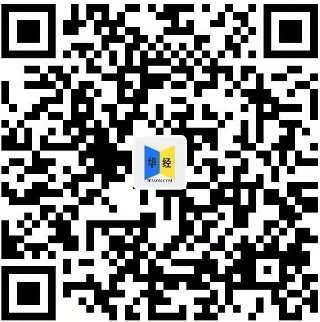 客户资料（增值税专用发票需填写完整，普票只需要填写公司名称与税号）客户资料（增值税专用发票需填写完整，普票只需要填写公司名称与税号）客户资料（增值税专用发票需填写完整，普票只需要填写公司名称与税号）客户资料（增值税专用发票需填写完整，普票只需要填写公司名称与税号）客户资料（增值税专用发票需填写完整，普票只需要填写公司名称与税号）公司名称税号开票项目□咨询费 □资料费□咨询费 □资料费□咨询费 □资料费增值税专用发票填写单位地址增值税专用发票填写电话号码增值税专用发票填写开户银行增值税专用发票填写银行账号增值税专用发票填写邮寄地址电子邮箱收 件 人收件人电话产品情况产品情况产品情况产品情况产品情况报告名称报告编号报告格式□纸介版  □电子版  □纸介版+电子版□纸介版  □电子版  □纸介版+电子版□纸介版  □电子版  □纸介版+电子版□纸介版  □电子版  □纸介版+电子版报告单价订购份数订单总价发送方式□快递  □电子邮件是否开具发票备注：付款后请将付款底单（或电子回单）通过邮件告之我司，以便我们及时为您发送报告。电子邮箱地址：kf@huaon.com备注：付款后请将付款底单（或电子回单）通过邮件告之我司，以便我们及时为您发送报告。电子邮箱地址：kf@huaon.com备注：付款后请将付款底单（或电子回单）通过邮件告之我司，以便我们及时为您发送报告。电子邮箱地址：kf@huaon.com备注：付款后请将付款底单（或电子回单）通过邮件告之我司，以便我们及时为您发送报告。电子邮箱地址：kf@huaon.com备注：付款后请将付款底单（或电子回单）通过邮件告之我司，以便我们及时为您发送报告。电子邮箱地址：kf@huaon.com